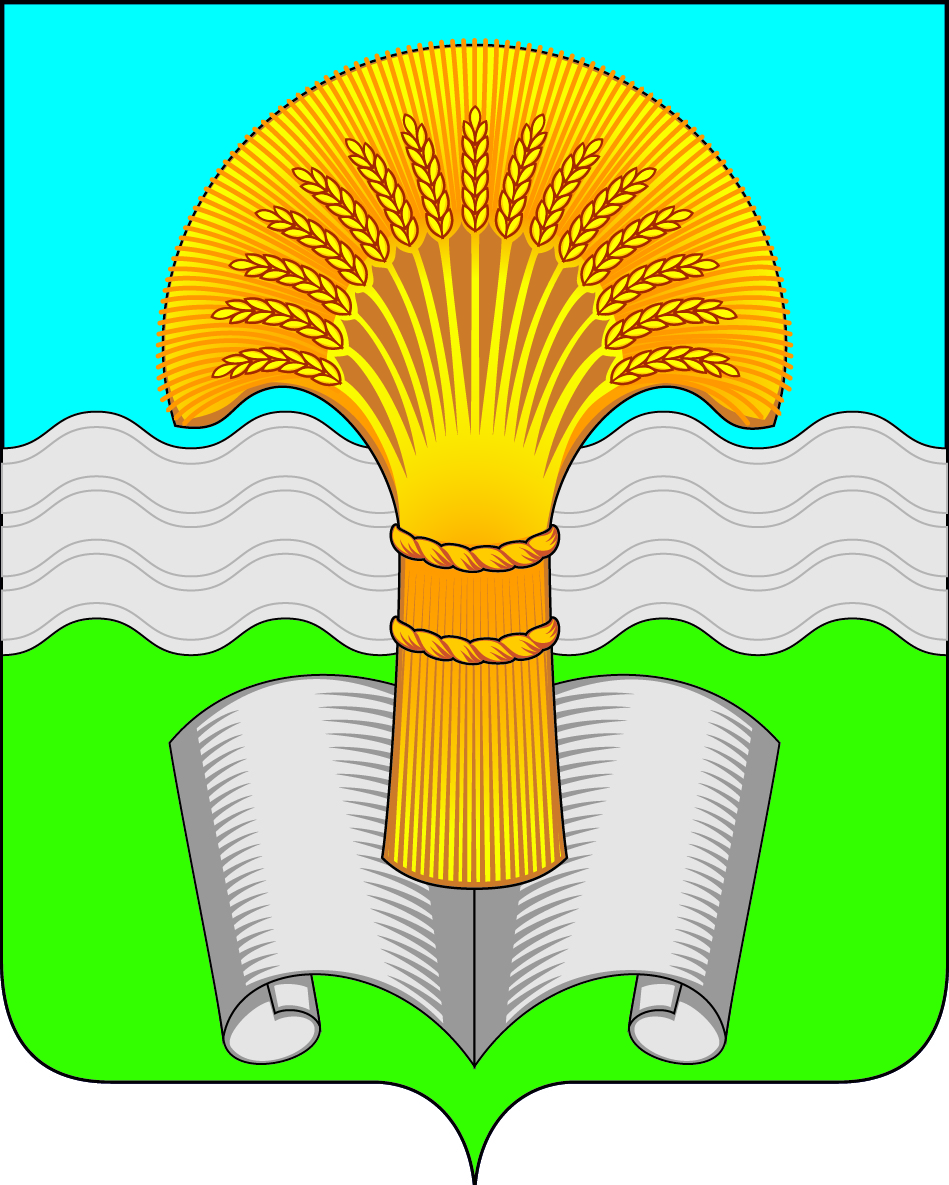 Администрация (исполнительно-распорядительный орган)муниципального района «Ферзиковский район» Калужской областиПОСТАНОВЛЕНИЕп. ФерзиковоВ соответствии с Федеральным законом от 06 октября 2003 года № 131-ФЗ «Об общих принципах организации местного самоуправления в Российской Федерации», руководствуясь пунктом 4 статьи 18 Федерального закона от 24 июля 2007 года № 209-ФЗ «О развитии малого и среднего предпринимательства в Российской Федерации»,  Решением Районного Собрания муниципального района «Ферзиковский район» от 21 ноября 2018 года №190 «Об утверждении Порядка формирования, ведения, ежегодного дополнения и опубликования Перечня муниципального имущества муниципального района «Ферзиковский район», свободного от прав третьих лиц, предназначенного для предоставления во владение и (или) пользование субъектам малого и среднего предпринимательства и организациям, образующим инфраструктуру поддержки субъектов малого и среднего предпринимательства», Уставом муниципального района «Ферзиковский район», администрация (исполнительно-распорядительный орган) муниципального района «Ферзиковский район» ПОСТАНОВЛЯЕТ:1. Внести изменения в Приложение к постановлению администрации (исполнительно-распорядительного органа) муниципального района «Ферзиковский район» от 31 июля 2017 года №348«Об утверждении Перечня муниципального имущества муниципального района «Ферзиковский район», свободного от прав третьих лиц (за исключением имущественных прав субъектов малого и среднего предпринимательства), в целях предоставления его во владение и (или) в пользование на долгосрочной основе субъектам малого и среднего предпринимательства и организациям, образующим инфраструктуру поддержки субъектов малого и среднего предпринимательства», изложив его в новой   редакции согласно приложения к настоящему постановлению. 2. Настоящее постановление подлежит официальному опубликованию в газете «Ферзиковские вести» и размещению в информационно-телекоммуникационной сети «Интернет» на официальном сайте администрации (исполнительно-распорядительного органа) муниципального района «Ферзиковский район».Приложение к постановлению администрации (исполнительно-распорядительного органа) муниципального района «Ферзиковский район»  от «15» ноября  2019 г. № 642«Приложение к постановлению администрации (исполнительно-распорядительного органа) муниципального района «Ферзиковский район»  от «31» июля  2019 г. №348»Перечень муниципального имущества муниципального района «Ферзиковский район»,свободного от прав третьих лиц, предназначенного для предоставления во владение и (или) в пользование на долгосрочной основе субъектам малого и среднего предпринимательства и организациям, образующим инфраструктуру поддержки субъектов малого и среднего предпринимательства    от 15 ноября 2019 года__                                                     №  642О внесении изменений в Перечень муниципального имущества, утвержденный Постановлением администрации (исполнительно-распорядительного органа) муниципального района «Ферзиковский район» от 31 июля 2017 года №348 «Об утверждении Перечня муниципального имущества муниципального района «Ферзиковский район», свободного от прав третьих лиц (за исключением имущественных прав субъектов малого и среднего предпринимательства), в целях предоставления его во владение и (или) в пользование на долгосрочной основе субъектам малого и среднего предпринимательства и организациям, образующим инфраструктуру поддержки субъектов малого и среднего предпринимательства»  Глава администрациимуниципального района«Ферзиковский район»                                                                                                                            А.А. СеряковN п/п Наименование объекта Адрес объекта Идентификационные характеристики объекта (кадастровый номер, идентификационный номер и др.) Технические параметры объекта Примечание 1 2 3 4 5 6 1Нежилое зданиеРоссия, Калужская область, Ферзиковский район,с. Авчурино, ул. Заозерная, д. 240:22:164501:1011Площадь 169,4 кв.м